ВИТЯГ З НАКАЗУВід 03.10.2023 № 40Про закріплення території обслуговування за комунальними закладами освіти Салтівського району м. Харкова на 2024/2025 навчальний рікНа виконання законів України «Про освіту», «Про повну загальну середню освіту», «Про місцеве самоврядування в Україні», «Про органи і служби у справах дітей та спеціальні установи для дітей», «Про Національну поліцію», постанов Кабінету Міністрів України від 13.09.2017 № 684 «Про затвердження Порядку ведення обліку дітей дошкільного, шкільного віку та учнів» (зі змінами), від 30.08.2007 № 1068 «Про затвердження типових положень про службу у справах дітей» (зі змінами), наказу Міністерства освіти і науки України від 16.04.2018 № 367 «Про затвердження Порядку зарахування, відрахування та переведення учнів до державних та комунальних закладів освіти для здобуття повної загальної середньої освіти», рішення виконавчого  комітету Харківської міської ради від 12.06.2019  № 430  «Про організацію обліку дітей дошкільного, шкільного віку та учнів», наказу Департаменту освіти Харківської міської ради від 18.08.2023 № 105 «Про організацію обліку дітей шкільного віку та учнів у 2023 році», наказу Адміністрації Салтівського району Харківської міської ради від 02.10.2023 № 65 «Про закріплення території обслуговування за комунальними закладами освіти Салтівського району м. Харкова  на 2024/2025 навчальний рік», з метою організації якісного обліку дітей шкільного віку та учнів Салтівського району м. Харкова та з метою забезпечення права кожної дитини, яка проживає на території району, на здобуття повної загальної освітиЗАКРІПЛЕННЯтериторії району за комунальними закладами загальної середньої освітиПОЧАТКОВА ОСВІТАБАЗОВА ОСВІТАПРОФІЛЬНА  ОСВІТАНачальник Управління освіти                              Лариса КАРПОВА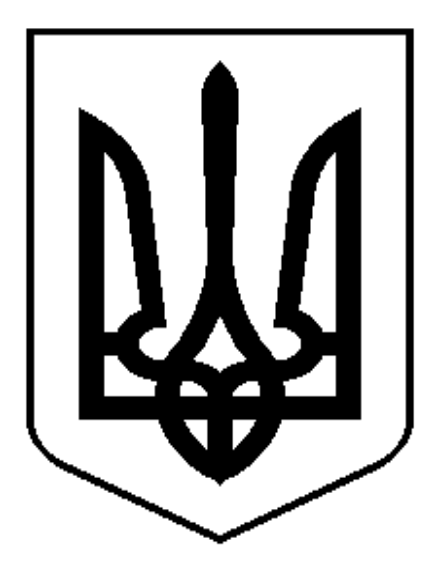 У К Р А Ї Н АХАРКІВСЬКА МІСЬКА РАДАХАРКІВСЬКОЇ ОБЛАСТІВИКОНАВЧИЙ КОМІТЕТАДМІНІСТРАЦІЯ САЛТІВСЬКОГО РАЙОНУУПРАВЛІННЯ ОСВІТИ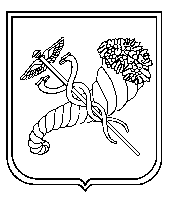 ЗЗСОТериторія обслуговування№ 103вул. Познанська –– 1, 3, 3-а, 5, 7, 9, 11, 11-а, 11-б, 11-в.вул. Владислава Зубенка –– 44, 46, 48, 50, 52, 52-а, 54, 56/13.просп. Ювілейний –– 59, 59-а, 59-б, 59-в, 59-г, 57/106, 61, 61-а, 61-б, 61-в, 61-д, 63, 63-а.просп. Тракторобудівників –– 108, 108-а, 110-а, 110-б, 112, 114, 114-а, 114-б, 116, 118, 118-а, 118-б, 120, 122, 122-а.ЗЗСОТериторія обслуговування№ 103вул. Познанська –– 1, 3, 3-а, 5, 7, 9, 11, 11-а, 11-б, 11-в.вул. Владислава Зубенка –– 44, 46, 48, 50, 52, 52-а, 54, 56/13.просп. Ювілейний –– 59, 59-а, 59-б, 59-в, 59-г, 57/106, 61, 61-а, 61-б, 61-в, 61-д, 63, 63-а.просп. Тракторобудівників –– 108, 108-а, 110-а, 110-б, 112, 114, 114-а, 114-б, 116, 118, 118-а, 118-б, 120, 122, 122-а.ЗЗСОТериторія обслуговування№ 103вул. Познанська –– 1, 3, 3-а, 5, 7, 9, 11, 11-а, 11-б, 11-в.вул. Владислава Зубенка –– 44, 46, 48, 50, 52, 52-а, 54, 56/13.просп. Ювілейний –– 59, 59-а, 59-б, 59-в, 59-г, 57/106, 61, 61-а, 61-б, 61-в, 61-д, 63, 63-а.просп. Тракторобудівників –– 108, 108-а, 110-а, 110-б, 112, 114, 114-а, 114-б, 116, 118, 118-а, 118-б, 120, 122, 122-а.